NoDoc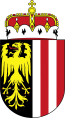 Orchesterprojekt 2023        INDOJU-SinfonieSehr geehrte Eltern!Unser Orchesterwochenende der LMS Andorf-Münzkirchen-Schärding steht wieder vor der Tür und wir planen dazu am Sa 22.4. und So 23.4.2023 im Schloss Zell/Pram ein Probenseminar.Das große Orchester mit Bläsern und Schlagwerk unter der Leitung von Kajsa Boström soll in weiterer Zukunft vor allem den Streichern auch nach deren Ausbildung ein Betätigungsfeld sein. Das INDOJUSO-Kids gibt unseren Jüngsten die Möglichkeit, Orchestererfahrung zu sammeln (Leitung: Gerald Karl, Klaus Brunner). Betreut werden die Schüler das Wochenende über von den jeweiligen Musikschulleher/-innen.Die Kosten für Verpflegung und Übernachtung werden übernommen.Der Seminarbeitrag beträgt je Teilnehmer € 60.- Geschwister zahlen die Hälfte.Bitte auf das Konto überweisen:Orchesterprojekt der LMS AN-MÜ-SD, IBAN: AT31 2032 0321 0067 2124Es wird gewünscht, dass möglichst viele in Zell/Pram übernachten, da wir wollen, dass sich die Kinder untereinander besser kennen lernen. Die Übernachtung ist aber nicht verpflichtend.Die Anreise ist am Samstag, um 8:30 Uhr (Probenbeginn 9:00 Uhr)Das Seminar endet am Sonntag mit einem Abschlusskonzert um 13:30 Uhr im Freskensaal des Schlosses Zell/Pram. Es gibt vor allem 3 und 2-Bettzimmer. Bitte gebt bei der Anmeldung an, mit wem ihr beisammen sein wollt. Bitte um Nachsicht, wenn wir nicht alle Wünsche berücksichtigen können, aber wir haben bis jetzt immer eine gute Lösung gefunden.Anmeldefrist bis 24. März 2023 Anmeldung Online: www.lms-schaerding.at Oder: Die Anmeldung auf der 2. Seite ausfüllen und an die Lehrperson retournieren!Anmeldung zum Probenseminar 22./23. April 2023Vor-, Nachname: ______________________   Geburtsdatum: ________________________Adresse:  __________________________________________________________________Telefonnummer/mobil des Erziehungsberechtigten: _________________________________Telefonnummer/mobil des Schülers/Schülerin: _____________________________________Mail Adresse Eltern:_________________________Instrument/Stimme (Violine 1,…): ______________________Orchester:            INDOJU Sinfonie  	O   	 INDOJU Kids   O Lehrer:in: ___________________________		Lernjahre: ______________Unterkunft im Schloss Zell/Pram     		O ja         		  O neinEssen vegetarisch				O ja		              O nein Sonstiges (z.B.: Allergien) _____________________________________________________Zimmerwunschbelegung (2-3 Bettzimmer) mit ______________________________________				____________________________________				Unterschrift des/der ErziehungsberechtigtenLandesmusikschule Andorf          Landesmusikschule Münzkirchen            Landesmusikschule SchärdingHans-Holz-Straße 1a                   Schärdinger Straße 9                               Schloßgasse 94770 Andorf                                 4792 Münzkirchen                                    4780 SchärdingTel.: 07766/2101		           Tel.: 07716/8232-30		     Tel.: 07712/2821   MD Gerald Karl                            MD Walter Zauner                                    MD Thomas Müller